KATA PENGANTAR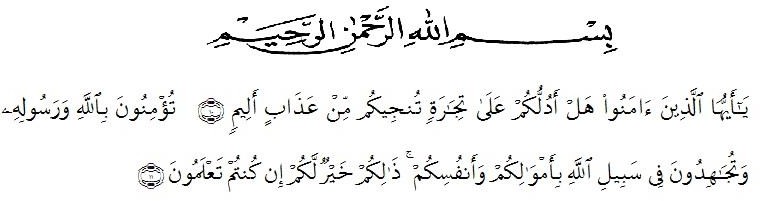 Artinya: "Hai orang-orang yang beriman, sukakah kamu aku tunjukkan suatu perniagaan yang dapat menyelamatkanmu dari azab yang pedih?”(yaitu) kamu beriman kepada Allah dan Rasul-Nya dan berjihad di jalan Allah dengan harta dan jiwamu. Itulah yang lebih baik bagimu, jika kamu mengetahui." (Q.S. As-Shaff 10-11).Puji dan syukur penulis ucapkan kepada Allah SWT atas berkah dan rahmat-Nya yang telah diberikan kepada kita semua. Sholawat serta salam semoga tercurah kepada Rasulullah SAW beserta keluarga dan para sahabatnya. Sehingga penulis dapat menyelesaikan penulisan proposal ini yang berjudul: “Analisis Kemampuan Spasial Visualization Siswa Pada Materi Geometri Transformasi Menggunakan Aplikasi Zoom di SMA Persiapan Stabat T.P.2020/2021”. Dalam pelaksanaan penyusunan skripsi ini, penulis mendapat banyak bantuan, bimbingan, dan arahan dari berbagai pihak. Oleh sebab itu pada kesempatan ini penulis hendak menyampaikan terimakasih yang tulus kepada :Allah SWT, atas rahmat dan karunia-Nya sehingga proposal ini dapat terselesaikan dengan baik. Bapak Dr. KRT Hardi Mulyono K. Surbakti, selaku Rektor Universitas Muslim Nusantara Al-Washliyah.Bapak Drs. Samsul Bahri, M.Si., selaku Dekan FKIP Universitas Muslim Nusantara Al-Washliyah Medan. Bapak Dr. Dedy Juliandri Panjatan, S.Pd., M.si selaku Ketua Program Studi Pendidikan Matematika.Ibu Siti Khayroiyah, S.Pd., M.Pd selaku dosen pembimbing yang memberikan arahan dan bimbingannya.Kedua orang tua dan keluarga tercinta yang telah memberikan doa, dorongan dan semangat dalam berbagai hal.Rekan-rekan seperjuangan yang telah memberikan bantuan, masukan, kritikan dan saran-saran. Semoga arahan, motivasi, dan bantuan yang telah diberikan menjadi amal ibadah bagi keluarga, Ibu, dan rekan-rekan, sehingga memperoleh balasan yang lebih baik dari Allah SWT. Akhir kalam penulis berharap semoga uraian dalam skripsi ini akan menambah khazanah keilmuan bidang matematika, bermanfaat bagi pembaca dan dunia Pendidikan. Semoga Allah SWT memberi keberkahan dan melimpahkan rahmad serta karunia-Nya kepada kita semua. Aamiin.Medan,  Januari 2021Delima Sani Perangin-Angin171114006